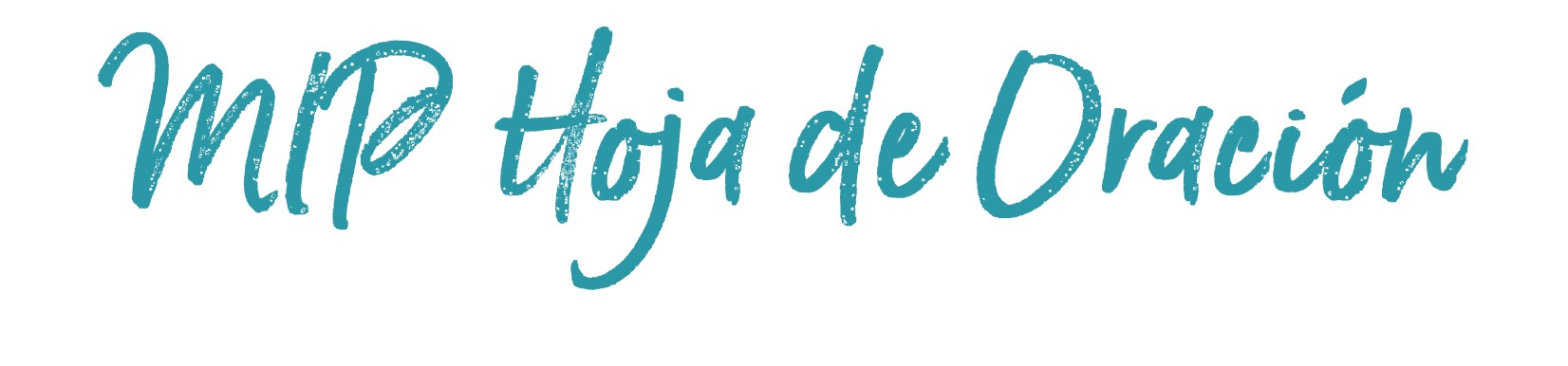 Alabanza— Alabe a Dios por lo que Él es, Sus atributos, Su nombre o Su carácterAtributo: Jesús, el Camino, la Verdad y la VidaDefinición: Jesús no dijo que nos mostraría un camino; Él dijo que Él es el camino. No prometió enseñarnos una verdad; Él dijo que Él es la verdad. Jesús no nos ofreció los secretos de la vida; Él dijo que Él es la vida. (Pr. David Guzik)Versículo(s): Juan 14:6, Deuteronomio 30:19-20, Isaías 35:8, Juan 6:63, Hechos 4:12, 1Timoteo 2:5, Hebreos 10:20, 1Juan 5:20Confesión—Confiese sus pecados en silencio a Dios que perdonaSi confesamos nuestros pecados, Él es fiel y justo para perdonarnos los pecados y para limpiarnos de toda maldad.
1 Juan 1:9 (LBLA)Acción de Gracias—agradezca a Dios por lo que Él ha hecho Dad gracias en todo, porque ésta es la voluntad de Dios para vosotros en Cristo Jesús.1 Tesalonicenses 5:18 (LBLA)Intercesión—viniendo a Dios en oración por los demásNuestros Propios Hijos—Cada madre escoge un hijoVersículo: Jesús, Tú eres el Camino, la Verdad y la Vida, intercedo que ___________ elija, pues, la vida, para que vivan él/ella y sus descendientes.” (tomado de Juan 14:6; Deuteronomio 30:19-20 NVI)Petición EspecíficaHijo de 1a madre: Hijo de 2a madre:Hijo de 3a madre:Maestros/Personal del Centro Educativo Versículos: Use el verso que sigue o el que usó por su hijo.Abre los ojos de _______ para que se convierta de las tinieblas a la luz, y del poder de Satanás a Dios; a fin de que reciba perdón de pecados y herencia entre los santificados por fe en Jesús.  De Hechos 26:18Asuntos EscolaresOramos por avivamiento y  despertar espiritual en tu centro educativo.Oramos por protección del plantel y los estudiantes en tu centro educativo.Oramos por otras peticiones de tu centro educativo.Asuntos de Madres Unidas para OrarOramos para que cada centro educativo en el mundo sea cubierto en oración.Oramos por protección del ministerio y por mantenerlo puro y unido.Oramos por más hermanas quienes pueden asociarse con el ministerio para equipar grupos y llegar a las naciones.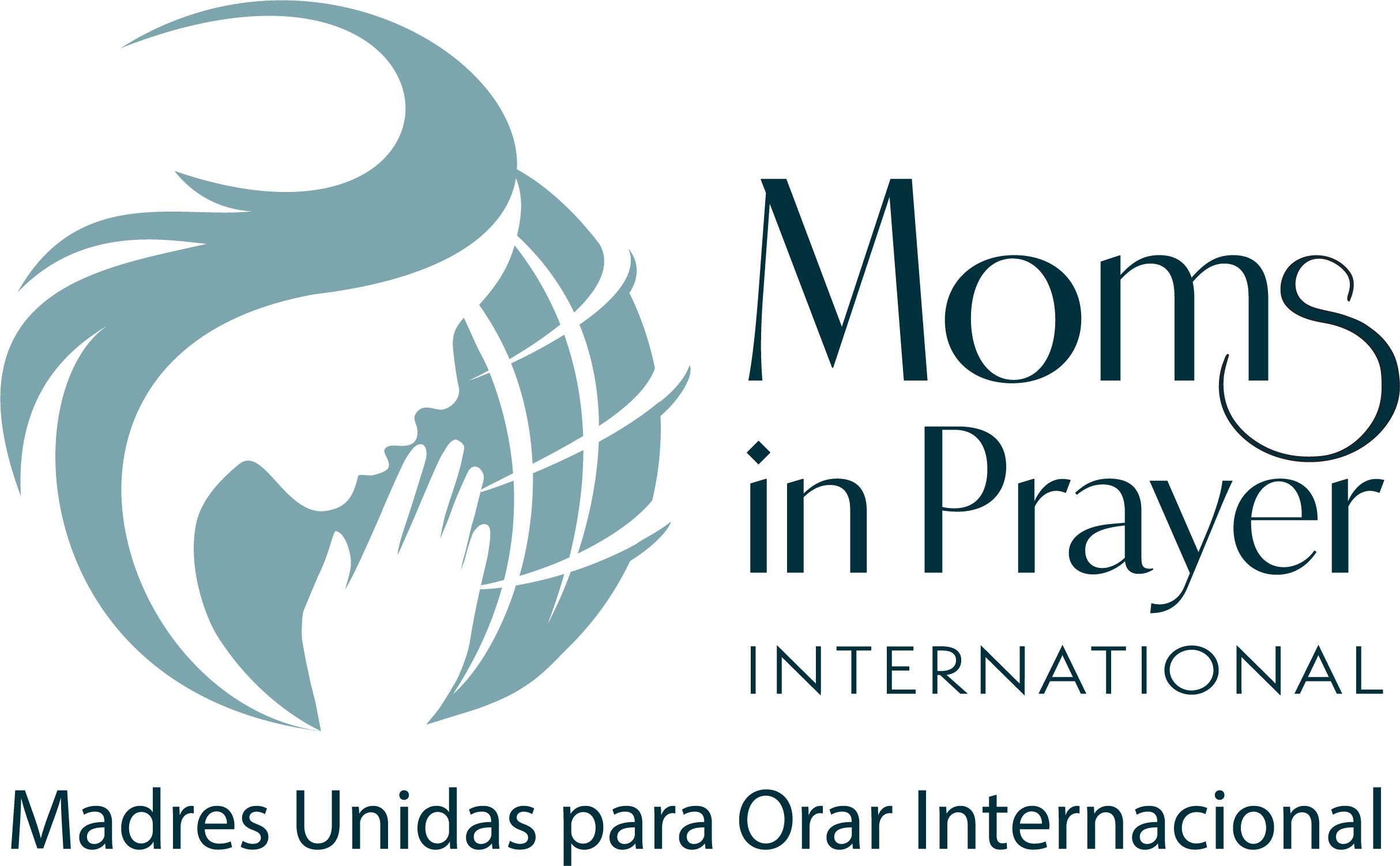 Recuerde: Lo que se ora en el grupo, ¡se queda en el grupo!